OPPORTUNITE D’EMPLOI AVEC LE CICR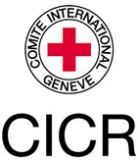       Comité international de la Croix Rouge (CICR)Délégation Régionale du PanamaLe Comité international de la Croix-Rouge (CICR), est une organisation humanitaire impartiale, neutre et indépendante. Ayant son siège à Genève, en Suisse, le CICR trouve son mandat dans les Conventions de Genève visant à protéger les victimes des conflits armés internationaux et internes. Dans le cadre de son retour en Haïti après 4 ans d’absence, l’action du CICR entend se focaliser sur certains quartiers de la ZMPP affectés par la violence armée. Nous recherchons une personne passionnée et motivée pour le poste ci-dessous : But L’agent-e contribue à organiser et mettre en œuvre les activités soins de santé en danger (Health Care in Danger, HCiD). Ces activités peuvent inclure des activités communautaires, des formations, des séances de sensibilisation aux structures et personnels médicaux ainsi qu’aux autorités et partenaires du CICR, et la participation à la conception et la mise en œuvre de campagnes publiques d'information. Sur la base de ses compétences et de son expérience, il est aussi attendu de l'agent-e qu’il/elle soutienne la mise en œuvre, avec les autres membres de l’équipe Santé, des activités de Premiers Secours au sein des zones prioritaires identifiées par la Mission.Dans une moindre mesure, l’agent-e sera aussi responsable, de contribuer à la compréhension et l’analyse par le CICR et son partenaire la Croix-Rouge Norvégienne de la thématique de la Santé publique et des soins communautaires dans les quartiers affectés par la violence armée, notamment à Cité Soleil.Responsabilités principales Contribue à l'analyse des principaux défis qui affectent la mission médicale en Haïti et la documentation des violations avec l’encadrement du Délégué soins préhospitaliers et le soutien du responsable de la Protection (principalement le chef adjoint de la Mission).Soutient la Mission dans la définition et la mise en œuvre cohérente des activités HCiD au moyen d'une stratégie approuvée par la Mission et la Délégation Régionale. Intègre et présente des éléments de HCiD au sein des formations en Premiers Secours (PS) et des autres activités d’engagement avec les communautés tout en soutenant l’équipe dans la planification et l’animation des formations.Assure la coordination et l’intégration avec les partenaires de la Mission au sein des activités HCiD, notamment avec la Croix-Rouge Haïtienne.Consolide les rapports concernant les activités HCiD.Participe activement à la mise en place des programmes HCID et PS sur le terrain.Participe aux formations en PS, en suivant les normes établies par le CICR tout en respectant une approche pratique (pédagogique).Soutient l'organisation administrative et logistique des formations en HCiD et PS.Participe activement aux séances de formation (formation initiale, suivi et évaluation)Soutient le mécanisme de coordination et de communication en PS au sein de la communauté sélectionnée (acteurs préhospitaliers/de transfert/d'orientation et les hôpitaux (bénéficiaires).Avec le support du Délégué préhospitaliers, participe si besoin aux réunions de coordination entre les différents acteurs santé.Propose si besoin des profils de bénéficiaires pertinents conformément à la chaîne de soins pour les blessés par balles. Participe et représente le CICR dans les réunions avec les partenaires, ONG et les communautés et communique (ou partage) un résumé à la coordination. Participe aux rencontres et réunions de planification et partenariat avec la Croix Rouge Haïtienne (CRH) et facilite une participation dynamique de la CRH aux activités HCiD.Contribue à maintenir un lien avec les autres acteurs du Mouvement de la Croix Rouge et contribue à une relation de partenariat constructive. Maintient une liste actualisée d'interlocuteurs actifs dans le domaine de la HCiD et des PS.Connaissances, expérience et critères minimum requis :Bachelor (deux à trois ans) de formation professionnelle dans le domaine du secourisme (théorie et pratique).Diplôme de formateur-trice (soins réanimation / soins immédiats soins préhospitaliers en réanimation traumatologique etc.).Une formation additionnelle dans un domaine connexe (médecine d'urgence en santé publique) constituerait un solide avantage.Expériences techniques dans le domaine des soins préhospitaliers d'urgence, de la formation et/ou de l'appui aux programmes de soins préhospitaliers d'urgence.Expérience en gestion de projet, en particulier dans des contextes difficiles et/ou avec ressources limitées.Avoir travaillé avec les équipements utilisés dans les ambulances et dans le cadre des soins préhospitaliers.Conscience de l'environnement sociopolitique et médical en Haïti.Parfaite maîtrise de la langue créole et française requis, la maîtrise de l’anglais est un plus.Bonne compétence analytique et rédactionnelle avec un esprit stratégique et créatif. Capacité à comprendre, respecter et travailler au sein des communautés.Bonne connaissance de la zone géographique.Le chargé de la communication devra se conformer en tout temps et toutes circonstances à une obligation stricte de neutralité, d’indépendance et d’impartialité. A ce titre, il ne se peut se prévaloir d’aucune prise de position publique -qu’elle soit passée, présente ou future- en lien avec le contexte, les acteurs, l’aire géographique dans/avec lesquels il est amené à travailler.Les personnes intéressées et qualifiées possédant l'expérience requise sont invitées à soumettre leur candidature à l'adresse électronique suivante : POA_recrutementmailbox@icrc.org avec la mention "Candidature au poste d’Agent Soins de santé en danger, Premiers Secours " comme titre.Le dossier de candidature doit comprendre un CV mentionnant trois personnes de référence, une lettre de motivation adressée au Chef de Mission, les copies du diplôme et attestations des services rendus, une copie de la carte d’identification nationale, ainsi que le certificat de bonne vie et mœurs récent (3 mois de validité).La date limite de dépôt des candidatures est fixée au vendredi 17 avril 2022 à 00H00.Les dossiers soumis après la date limite ne seront pas considérés. Seules les personnes remplissant les critères énoncés seront contactées. Position : Agent Soins de santé en danger, Premiers SecoursLieu d’affectation :           Port-au-PrinceRapporte au :                                  Délégué-e soins préhospitaliers d’urgenceDurée :Indéterminée